ZAHRANIČNÍ AKTUALITY ke dni - pátek 7. května 2021Zemědělští diplomatéČÍNAOndřej Plaček, Zemědělský diplomat velvyslanectví ČR v Pekingu, Mob.: +420 702 176 276, ondrej.placek@mze.cz ČÍNA během dubna dovezla 922 tisíc tun masaPodle dat zveřejněných Generální správou cel Čínské lidové republiky dovezla Čína pouze za měsíc duben 922 tisíc tun masa, což představuje meziroční nárůst o 6,9 %. Ačkoli dovozy masa nedosáhly rekordních výšin, jak tomu bylo letos v březnu, kdy jej Čína dovezla přes milion tun, je zřejmé, že se stále očekává nedostatek na straně domácí nabídky. Celkem za první čtvrtletí roku 2021 dovezla Čína 3.55 milionů tun masa, o 16,9 % více než za stejné období roku 2020. V prvním čtvrtletí ceny vepřového v Číně výrazně poklesly, což bylo výsledkem rozšiřování chovů v průběhu minulého roku a strachu z možného šíření afrického moru prasat. Místní farmáři se snažili snížit riziko vypuknutí nákazy tím, že začali porážet i mladší zvířata. Druhá vlna AMP, která silně postihla chovy zejména na severu Číny, zpochybnila plány čínského ministerstva zemědělství na letošní obnovu chovů prasat. Nyní ministerstvo zemědělství zveřejnilo plán, který by měl pomoci přivést AMP v zemi pod kontrolu. Jeho hlavní myšlenkou je rozdělit území Číny na pět oblastí, které budou mít vyšší odpovědnost právě za boj s AMP a jinými onemocněními zvířat. Mezi jejich úkoly se bude řadit hlášení nových ohnisek, posuzování rizik a navrhovat kontrolní opatření. Plán vychází z pilotních projektů, které byly implementovány na jihu Číny a setkaly se s pozitivními výsledky. SRBSKOVladimír Váňa, Zemědělský diplomat, velvyslanectví ČR v Bělehradě Mob.:+381  63 388931, vladimir_vana@mzv.cz SRBSKO - rozšířilo očkovací místa i na nákupní centraPodle posledních oficiálních údajů (06. 05. 2021 v 15,00 hod.) bylo v Srbsku za předchozích 24 hodin registrováno 1 366 nově nakažených (z 12 869 testovaných osob) a 21 zemřelých. Celkem bylo již v Srbsku na základě výsledků 3 894 730 testů potvrzeno 697 241 případů onemocnění, 6 499 osob zemřelo, úmrtnost činí 0,93 %. Z 3 998 hospitalizovaných je jich 138 připojeno na plicní ventilátor. Povolení k použití v Srbsku zatím mají vakcíny Pfizer/BioNTech, Sputnik V, Sinopharm a AstraZeneca. Srbsko povolilo očkování v nákupních centrech a na dalších veřejných místech. Zatím se očkuje v obchodních centrech „Promenada“ v Novém Sadu a „Ušće“ v Bělehradě.  Podle počtu aplikovaných druhých dávek v přepočtu na 100 tis. obyvatel je Srbsko první zemí v Evropě.  Stále platí, že při vstupu do Srbska je vyžadován od všech cizinců negativní PCR test ne starší než 48 hodin (provedený  laboratoří v zemi, odkud cizinec cestuje). Nařízení předložit test se nevztahuje na cizince, kteří přes Srbsko tranzitují, pokud doba jejich tranzitu přes Srbsko nepřesáhne 12 hodin. Toto nařízení se nevztahuje na osoby, kterým v Srbsku byly aplikovány vakcíny a předloží patřičné potvrzení.SRBSKO – potřebuje nové technologie pro pěstování zeleninyLetošní chladné a deštivé jaro způsobilo problémy nejen ovocnářům, kterým mráz spálil květy především peckovin (meruňky, broskve, nektarinky…), ale také producentům zeleniny. Pěstitelé zeleniny museli vytápět své fóliovníky, aby zabránili škodám na sazenicích. Výsadba na otevřený prostor se opožďuje. Nízké teploty způsobily různý stupeň škod podle odolnosti jednotlivých rostlin a například zasetá mrkev nebo ředkvička byly postiženy největší měrou. Protože jsme svědky stále častějších klimatických změn, odborníci upozorňují, že výrobci budou muset investovat do nových zařízení a technologií výroby tak, aby se snížil negativní vliv nízkých teplot a mrazu, napsal portál „e-Kapija“. Stále častěji se tak při pěstování zeleniny uplatňují skleníky a fóliovníky a moderní systémy kapkového zavlažování. V České republice jsou společnosti, které se zabývají touto problematikou a některé z nich již nabízejí své služby i v Srbsku.SRBSKO – na konci června 2021 očekává vstup dohody EAEU v platnostDohoda o volném obchodu mezi Srbskou republikou a Euroasijskou ekonomickou unií (EAEU) a jejími členskými státy (Rusko, Bělorusko, Kazachstán, Kyrgyzstán a Arménie) byla podepsána dne 25. října 2019. Po ukončeném procesu ratifikace v jednotlivých zemích se očekává, že dohoda vstoupí v platnost na konci června tohoto roku. Dohoda zavádí také dodatečnou liberalizaci vývozu některých druhy sýrů, alkoholických nápojů a cigaret do již tak liberálního vývozu srbských potravin. Za výrobky pocházející ze smluvního státu se stále považují: Výrobky zcela získané nebo vyrobené ve smluvním státě,Výrobky vyrobené na území smluvního státu s použitím materiálů bez původu, jejichž celková hodnota nepřesahuje 50 % hodnoty dováženého výrobku,Výrobky vyrobené v jednom nebo více smluvních států z materiálů pocházejících z těchto smluvních států (kumulace původu).Českým výrobcům, kteří mají své výrobní závody v Srbsku, se tak otevírají další možnosti exportu do členských zemí EAEU.USAPetr Ježek, Zemědělský diplomat velvyslanectví ČR ve Washingtonu, D. C., Mob: +1 202 507-3859, Mob.: ČR: +420 601 558 079, petr_jezek@mzv.cz USA - Amerika musí některé své občany přemlouvat k očkování proti covid-19, lákadlem je i pivoV USA už asi 150 milionů Američanů (necelá polovina všech obyvatel) obdrželo alespoň první dávku vakcíny a 100 milionů (tedy cca 30 %) je již plně očkovaných. Denně se průměrně aplikují 3 miliony dávek. To jsou pozoruhodná čísla. Nejprve šli na řadu lékaři, zdravotníci, pracovníci záchranných složek, senioři a další prioritní skupiny obyvatel. Již pár týdnů se ale mohou na vakcínu registrovat všichni obyvatelé starší 16 let a v drtivé většině států se již veřejnost masivně očkuje. Ale ani v zemi, kde je dávek vakcín dostatek, nejde vše tak, jak by si vláda přála. Podle nedávného výzkumu pro televizi CNN bylo 26 % Američanů rozhodnutých se nenechat očkovat vůbec. Toto číslo sice od ledna pokleslo (v lednu takto odpovědělo 30 % dotázaných), ale podle modelů pro dosažení kolektivní imunity jde stále o velmi vysoký, až hraniční počet obyvatel. Není totiž vyloučeno, že tyto průzkumy mohou být v reálu podhodnocené a v určitých oblastech může být tento poměr i dost vyšší. Například ve venkovských oblastech s převážně bílým obyvatelstvem existuje větší nevole k očkování než v městských aglomeracích. Nad rámec kampaní pro podporu informovanosti o vakcinaci využívají jednotlivé státy i zajímavé pobídky. Stát Maryland například poskytuje jednorázovou finanční sumu ve výši 100 USD pro všechny zaměstnance ve veřejném sektoru, pokud se nechají naočkovat. Město Detroit v Michiganu zase nabízí předplacené karty ve výši 50 USD každému, kdo odveze rezidenta bez možnosti dopravy do očkovacího centra. New Jersey přišlo s pobídkou ve formě jednoho piva zdarma, pokud se očkovaný prokáže průkazem v jednom z participujících pivovarů a brewpubů. Podobně stát Connecticut nabízí jeden nápoj zdarma (alkoholický i nealko) v místních restauracích. Jde o zajímavě nastavené pobídky, které mají za cíl nejen zvýšit počet naočkovaných, ale i pomoci provozovnám, které byly pandemií covid-19 zasaženy nejvíce. Jak úspěšné propagační akce budou, ukáže blízká budoucnost. Pobídky, ale zejména celkové oživení HORECA sektoru v USA, netrpělivě očekávají také např. dovozci českých piv. Kvůli pandemii značně poklesl dovoz sudového piva. Pozoruhodné ale je, že během pandemie nedošlo k velkým propadům z pohledu exportu piv lahvových a třetí kvartál roku 2020 byl dokonce nadstandardně úspěšný. Stejně tak je ČR nově úspěšná při vývozu vín. V obou segmentech lze díky oživení spotřeby, zájmu českých exportérů a proexportním aktivitám zemědělského diplomata očekávat další pozitivní vývoj. Magickým datem je 4. červenec, tedy Den nezávislosti, který by už lidé mohli jako tradičně slavit bez obav ve větších skupinách venku i ve vnitřních prostorách.Požadavky na dosledovatelnost u vybraných surovin a potravinFDA – Americký úřad pro potraviny a léčiva před několika měsíci vydal svůj legislativní záměr pro úpravu dosledovatelnosti u vybraných surovin a potravin. Jde o jeden z posledních legislativních aktů v rámci revize amerického potravinového práva FSMA – Food Safety Modernization Act, která postupně nabíhá již od roku 2014, a veškeré komponenty by měly být v účinnosti nejpozději do roku 2024.FDA stanoví dodatečné požadavky na dosledovatelnost u níže uvedených kategorií produktů z důvodu ochrany veřejného zdraví. Půjde nejen o rozsah, ale i hloubku požadavků na evidenci informací, které se samozřejmě týkají i surovin a potravin z dovozu. Pokud jde o komoditní rozsah, jde o následující položky – sýry (mimo tvrdých), vejce, ořechová másla, vybrané ovoce a zelenina (např. okurky, rajčata, papriky, melouny, čerstvé byliny atd.), ryby, mořské plody a předpřipravené saláty. Bližší informace o produktech lze dohledat na tomto odkazu. Z tohoto výčtu je patrné, že se většiny vývozních artiklů z ČR pravděpodobně nedotkne, je ale nutné mít tuto změnu legislativy na paměti.Po zveřejnění návrhu legislativy FDA sbírala vstupy od odborné veřejnosti, které nyní vyhodnocuje a případně návrh mírně upraví. Následně proběhne publikace legislativy ve Federálním registru a v platnost vstoupí 60 dní po publikování. Pro vývozce, jakož i producenty a zpracovatele v USA, je ale zásadní účinnost, tedy odkdy bude dosledovatelnost vyžadována dozorovými orgány – a tím by měl být listopad roku 2022. O vývoji budeme nadále informovat. V případě dotazů je možné se obrátit na zemědělského diplomata P. Ježka.Spojené arabské emirátyLukáš Zamrzla, Zemědělský diplomat velvyslanectví ČR v Abú Dhabí, Mob.:+ 420 602 768 207, lukas_zamrzla@mzv.czSAE - Dubaj spouští první fázi „Údolí potravinových technologií“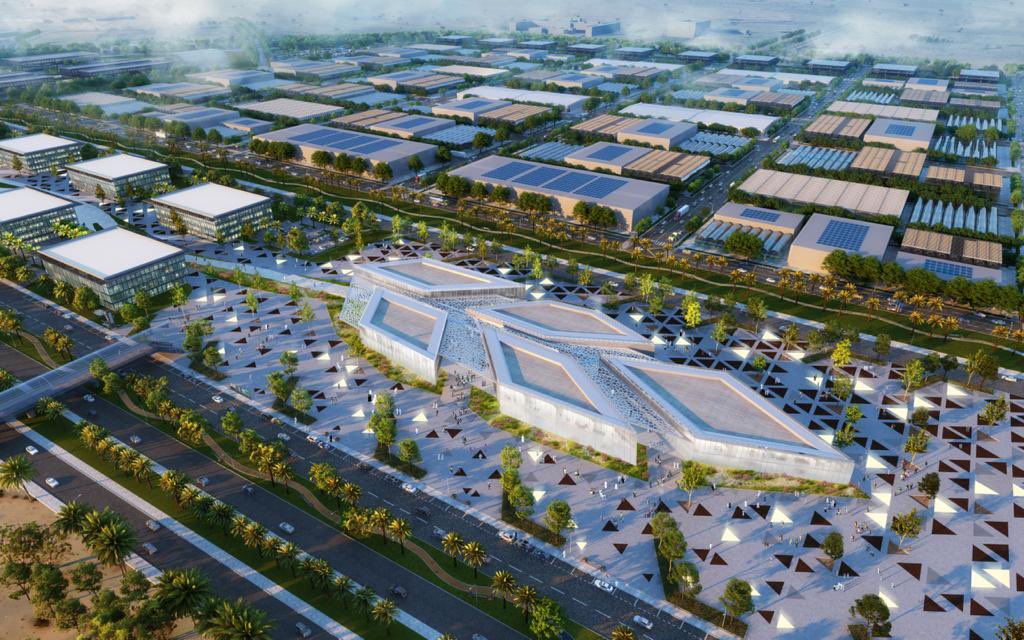 Není to tak dávno, co jsem psal o plánu emirátské vlády vytvořit z Abú Dhabí centrum pro agrotechnologie a zemědělský výzkum. To, že to myslí vážně, potvrdily rychle rozjeté projekty a obrovské investice do moderních zemědělských podniků. Nyní se k Abú Dhabí přidává také emirát Dubaj, který slavnostně spustil první fázi takzvaného Údolí potravinových technologií. Projekt, který v originálním znění nese jméno Food Tech Valley, má sloužit jako globální destinace a centrum pro výzkum potravinářských start-upů nebo výzkumníků. Dubajský vládce HH Sheikh Mohammed bin Rashid Al Maktoum prohlásil, že tento projekt bude reprezentovat nové moderní město plné života. Jeho základem bude moderní výzkum a vývoj chytrých technologií v potravinářství. V areálu bude také sdílené inovační centrum pro potřeby vědců, včetně krytých a vertikálních farem pro potřeby start-upových firem. Díky novým technologiím a firmám v tomto projektu, spoléhá vláda na ztrojnásobení produkce potravin ve Spojených arabských emirátech.Jeho excelence také zmínila, že za pomoci dostupných finančních prostředků chtějí přispět světovému boji s nedostatkem potravin. Ten se dlouhodobě nedá řešit pouhým exportem nebo importem potravin, ale investováním do nových technologií, které umožní hospodaření a vzestup zemědělství i v těch nejtěžších nehostinných podmínkách. Pro vznik nových nápadů a technologií je vždy potřeba dobré prostředí a zázemí, které bude firmy a vědce podporovat. Proto místní spoléhají na to, že kvalitní zázemí zaujme mezinárodní firmy a univerzity, které takové možnosti využijí a budou se na území Emirátů snažit vyřešit globální problémy spojené s potravinovou bezpečností. To samé k projektům říká i státní ministryně pro potravinovou bezpečnost HH Mariam bint Mohammed Saeed Hareb Al Mheiri, podle které je především nyní během globální pandemie a narušení obchodních cest pro importní země klíčové, aby zvyšovaly své produkce a potravinovou soběstačnost. Podle ní tento projekt, který bude mít také funkci ekonomické zóny velkých rozměrů, zaujme podnikatele a univerzity z celého světa. Obsahovat by měl především čtyři sekce: zemědělské technologie a inženýrství, centrum pro potravinové inovace, oddělení rozvoje a výzkumu a také centrum pro přepravování a uchovávání potravin. Ke zvýšené poptávce po lokálních potravinách v regionu přispívá kromě krize několik dalších faktorů. Mezi ně patří například vysoký vzestup turismu v Saúdské Arábii nebo konání velkých mezinárodních akcí, jako je EXPO 2020 a FIFA World Cup 2022. Budou mít v prostorách místo i některé české subjekty? Já pevně doufám, že ano. Během naší poslední schůzky s ministryní, která proběhla minulý týden, jsme možnost spolupráce s českými univerzitami a firmami řešili. Budu se i nadále snažit, aby byli Češi součástí těchto zajímavých projektů. RUSKONikola Hrušková, Zemědělská diplomatka, velvyslanectví ČR v Moskvě, Mob.:+420 702 169 426, nikola_hruskova@mzv.cz RUSKO - dočasně zakázalo export pohanky Ruská vláda zařadila pohanku mezi „životně důležité“ potraviny pro vnitřní trh země a zakázala její export v období od 5. června do 31. srpna. Export pohanky bude možný pouze s cílem humanitární pomoci, zabezpečení zásob na ruských vojenských základnách nebo pro ruské organizace na Bajkonuru a Špicberkách. Důvodem jsou rostoucí ceny, které byly  v dubnu 2021 o 25 % vyšší než ve stejném měsíci o rok dříve. V aktuální sezóně Rusko exportovalo již 220 tis. tun pohanky, což je rekordní objem, který způsobil nedostatek na domácím trhu a zvyšování cen. Hlavními exportními trhy se stala Čína, Lotyšsko, Ukrajina, Litva a Japonsko.Produkce i spotřeba vepřového masa v Rusku rostePrůměrná spotřeba vepřového masa na osobu dosáhla v roce 2020 rekordní hodnoty – 27 kilogramů, což je nejvíce za posledních 30 let. V loňském roce se v Rusku celkově spotřebovalo 4,08 milionů tun vepřového masa (o 4 % více než v roce 2019). Průměrný Rus za rok spotřebuje asi 77 kg masa. Z toho je nejvíce drůbežího – 34 kilogramů na osobu/rok (podíl 44 %), vepřové je pak na druhém místě (podíl 36 %).Rostoucí spotřeba vepřového je spojena s rostoucí produkcí a stagnujícími cenami. Právě skutečnost, že ceny vepřového v Rusku se za posledních pět téměř nezměnily, popularitě tohoto druhu masa nahrává. Když vezmeme v potaz rostoucí inflaci a neustálé zdražování potravin, dá se říci, že hodnota vepřového masa se fakticky snižuje. Celková produkce vepřového činila v minulém roce 5,5 mil. tun, Rusko tak mohlo část ještě exportovat.Pokud nedojde k výrazným změnám na trhu a růstu cen, pro letošní rok analytici předpovídají další růst spotřeby vepřového, a to ve výši 3 %. Negativně může sektor ovlivnit epizootická situace spojená s africkým morem prasat, růst cen obilí a krmiv nebo výrazný nárůst exportu. Prudké změny v tomto sektoru a jeho pozitivním trendu však v Rusku zatím neočekávají. LIBANONPetr Sochor, Zemědělský diplomat, velvyslanectví ČR v Bejrútu, Mob.: 00961 70 258 310, petr_sochor@mzv.czLIBANON – Kroky k řešení libanonské hospodářské krizeVzhledem k tomu, že se hospodářská krize v Libanonu stále zhoršuje, libanonští představitelé intenzivně hledají formy pro ekonomické reformy a znovu nastartování místní ekonomiky. Dne 1. dubna 2021 oznámil Libanon dohodu s Irákem týkající se výměny libanonských lékařů a lékařského personálu za iráckou ropu, hlavně ve snaze zajistit v Libanonu dostatečné rezervy pohonných hmot, které se každodenně ztenčují nejenom díky místní spotřebě, ale zejména v důsledku pokračujícího pašování pohonných hmot z Libanonu do Sýrie, kde vzhledem k přídělovému systému roste poptávka. Pro informaci, místní taxikáři v Damašku, hlavním městě Sýrie, mají státem přidělený limit ve výši 20 litrů benzínu na týden.K uvedené státní dohodě výměny lékařského personálu za ropu a ropné produkty došlo pouhé tři měsíce poté, co byly ukončeny dodávky  irácké pšenice do Libanonu. Tento irácký dar umožnil provoz libanonských pekáren od listopadu 2020 do ledna 2021. Vzhledem k nedostatku pšenice a mouky na místním trhu oznámila asociace libanonských pekáren, že je nucena nadále buď snížit hmotnost svazku chleba, nebo zvýšit cenu kvůli vysoké ceně surovin.Krátkodobou záchranou pro Libanon bylo obdržení 246 mil. USD od Světové banky, s cílem udržení libanonského hospodářství nad vodou, respektive zamezení státního bankrotu. Krátce po výbuchu v bejrútském přístavu se  dne 9. srpna 2020 konala mezinárodní krizová  konference, která měla mobilizovat finanční pomoc Libanonu. Dne 2. prosince 2020 se uskutečnila  v Paříži  konference na podporu libanonského hospodářství  prostřednictvím videokonference s prioritním cílem zajistit humanitární pomoc. Tato mimořádná mezinárodní konference vygenerovala celkem  250 milionů eur na pomoc nejvíce postiženým komunitám. Bývalý americký prezident Donald Trump se tehdy zavázal, že Libanonu nabídne prostřednictvím Organizace spojených národů (OSN) dar ve výši 300 milionů USD, aby pomohl zemi překonat následky výbuchu v Bejrútu. OSN a Evropská unie (EU) spojily hotovostní pomoc a ekonomickou podporu Libanonu se slibem Libanonu  sestavit  novou vládu, o což se Libanon marně snaží od října 2020. Hlavním důvodem jsou nepřekonatelné pohledy a plány na další směřování země mezi hlavními náboženskými uskupeními v Libanonu, tj. mezi šííty, sunnity a křesťany.Lze konstatovat, že zatím Libanon přežívá díky darům, nastupujícím úsporným hospodářským opatřením a přílivu financí od Libanonců žijících v zahraničí, kterých je odhadem více než 12 milionů.Situace v Libanonu se v souvislosti se šířením COVID-19.Počet nových pozitivních případů nákazy se za  poslední týden ustálil na počtu cca 1.000  denně. Všechny podniky i státní instituce jsou otevřené,  včetně sportovišť a restaurací, i když stále s omezením kapacity. V tento moment není zcela zřejmé, zda z důvodu pandemie nebo trvající hospodářské krize.  Uzavřené nadále  zůstávají bary a noční podniky a zakázáno je konání společenských akcí pro větší počet osob. Školy  jsou již otevřené s  celotýdenním provozem, již neplatí  střídavý režim.Mezinárodní letiště v Bejrútu je v provozu.  Pozemní hranici ze Sýrie je již otevřena bez omezení, překročení hranice je povoleno pouze s negativním PCR testem. Při cestě do Libanonu (před nástupem do letadla) se musí cestující (s výjimkou dětí do 12 let) prokázat negativním PCR testem, ne starším než 96 hodin. Po příletu do Libanonu musí všichni cestující podstoupit PCR test na letišti, finanční náklady na test (50 USD) jsou zahrnuty v ceně letenky.  Domácí karanténa se po příletu do Libanonu již nepožaduje.JAPONSKOIrena Leopoldová, Zemědělský diplomat, velvyslanectví ČR v Tokiu, Mobil CZ a WhatsApp +420 773 743 880, irena_leopoldova@mzv.cz JAPONSKO – Náhrada včel v JaponskuStále více japonských pěstitelů ovoce a zeleniny používá k opylování květů svých rostlin namísto včel mouchy. Důvodem je významný úbytek včel, ať už z důvodu zvyšující se nemocnosti včel, používání chemických hnojiv a pesticidů, nebo stárnutí včelařů. A mouchy, ač jsou vnímány jako otravný hmyz, se ukázaly jako dobří opylovači.Na konci března bylo kolem fóliových skleníků na jihu Japonska možné zahlédnout lesklé zelené mušky. Majitel skleníků pan Arimura, který již dva roky pěstuje mango tímto experimentálním způsobem, očekává, že se tyto mušky stanou „zachránci jeho farmy“. Dříve jeho rostliny opylovaly pouze včely, ale z důvodu poklesu počtu včelstev v okolí produkce ovoce v jeho sklenících klesala. Poté se dozvěděl o společnosti Japan Maggot, založené Lékařskou fakultou Okajamské univezity, a jejich chovu mušek s názvem „Bee Fly“. Mouchy snášejí vajíčka do uzavíratelných nádob a jsou chovány ve specializovaných zařízeních, dokud se nezakuklí. Farmáři pak nakupují tyto kukly, které umísťují do svých skleníků s ovocem a zeleninou. Po celou dobu je hmyz chovaný v čistém prostředí, kde jsou dodržována hygienická opatření. Tisíc mušek firma prodává v přepočtu za 440 Kč a doposud si mouchy koupilo na 500 farem, které produkují jahody, mango a další plodiny.A jaké jsou výhody používání mušek opylovaček? Mouchy vylétávají opylovat květy při teplotním rozmezí 10 – 35°C, zatímco včely mezi 15 – 25°C, takže jejich výkon se v zimě při nízkých teplotách i při omezeném slunečním světle zvyšuje. Mouchy jsou lehčí, a proto neubližují květům, a navíc nepíchají pracovníky. A jaké mají nevýhody? Jejich životnost je asi dva týdny, musí se tedy doplňovat jednou za 10 dní. Nejsou ani vhodné pro opylování některých plodin jako např. melounů kvůli tvaru nebo vůni květů. Výzkumné centrum zřízené pro rozvoj tohoto nového způsobu opylování rostlin má nyní za úkol také zbavit veřejnost vnímání mušky jako „nehygienického tvora“. Za tím účelem bylo potřeba, jak je v Japonsku zvykem, vytvořit postavu maskota, která je přirovnávána k víle, pomáhající plodinám přinést ovoce, zatímco včely odpočívají.